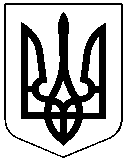 ЧЕРКАСЬКА РАЙОННА РАДАРОЗПОРЯДЖЕННЯ02.07.2020											№28Про нагородження ПочесноюГрамотою Черкаської районноїради і Черкаської районноїдержавної адміністраціїВідповідно до статті 55 Закону України «Про місцеве самоврядування в Україні», рішення районної ради від 18.02.2004 № 14-8 «Про Почесну Грамоту Черкаської районної ради і Черкаської районної державної адміністрації, враховуючи клопотання Черкаського районного відділення поліції Черкаського відділу поліції Головного управління Національної поліції в Черкаській області  від 02.07.2020 №5315/47/01-20, від 02.07.2020 №5316/47/01-20:НАГОРОДИТИ: Почесною Грамотою Черкаської районної ради і Черкаської районної державної адміністрації за сумлінну і ефективну працю, високий професіоналізм, вагомий внесок у справу служіння українському народу та з нагоди 5-ї річниці Національної поліції України:ВДОВЕНКА Вадима Володимировича, інспектора сектору реагування патрульної поліції №3 Черкаського районного відділення поліції Черкаського районного відділу поліції Головного управління Національної поліції в Черкаській області, старшого лейтенанта поліції.ЛИТВИНЕНКА Володимира Дмитровича, інспектора сектору реагування патрульної поліції №1 Черкаського районного відділення поліції Черкаського районного відділу поліції Головного управління Національної поліції в Черкаській області, старшого лейтенанта поліції.
Голова ради								О.СОБКО